La CABANAPIANO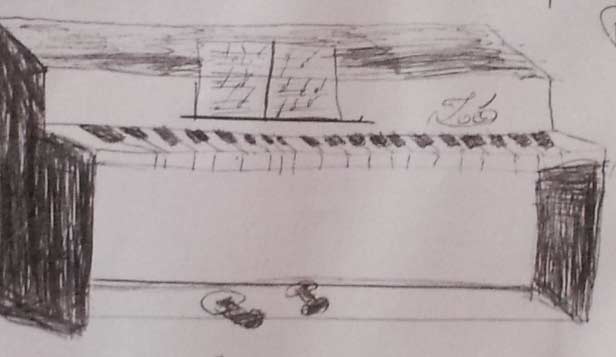 dedans on joueen solo et à quatre mainsdehors on peut écouter aux portes                                                                                               helenebass.com